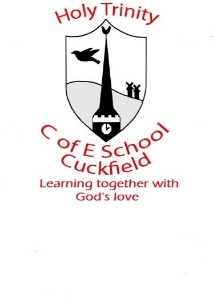 Instrumental TeacherInstrumental LessonDay and Time ContactRocksteady WorkshopsRocksteady WorkshopsMONDAY08:30-11am Chloe Davies 0330113 0410/0330 113 0409chloe.davies@rocksteadymusicschool.comRhiannon HarmanPiano, Voice and FluteYear 3,4,5,6MONDAY11:15-3:00 pmrhiannon@discoverandbe.comTel: 07472 521161Clare Harms(Music/Piano Room)Piano and KeyboardYr R - Yr 6TUESDAY 09:30 am -1:00 pmclareharmsart@gmail.com07967 038758Jane Haughton(Music/Piano Room)PianoTUESDAY9:00-3:15 pmjanehaughton27@gmail.comRodney Smith (Music Room)Flute and RecorderYear 3,4,5,6TUESDAY1:00-3:15 pm musicrodneysmith@gmail.com 07714 894161Clare Harms(Piano Room)Piano and KeyboardYr R - Yr 6 WEDNESDAY 09:20-2:30 pm clareharmsart@gmail.com07967 038758Rocksteady WorkshopsSmaller End of the HallRocksteady WorkshopsTHURSDAY1-3pm  Chloe Davies 0330113 0410/0330 113 0409chloe.davies@rocksteadymusicschool.comClare Harms(Piano Room)Piano and KeyboardYr R - Yr 6THURSDAY 09:00 am -2:50 pmclareharmsart@gmail.com07967 038758Fergus Paton (Music Room)GuitarYr 3-6THURSDAY 09:00 am – 1:00 pmferguspatonguitarschool@gmail.com07761 480100Miriam Turner(Music Room)ViolinTHURSDAY 1:00 pm - 3:15 pm miriamteppich5@gmail.comRocksteady WorkshopsRocksteady WorkshopsFRIDAY08:30-11:00 am Chloe Davies 0330113 0410/0330 113 0409chloe.davies@rocksteadymusicschool.com 